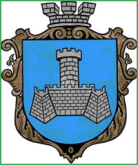 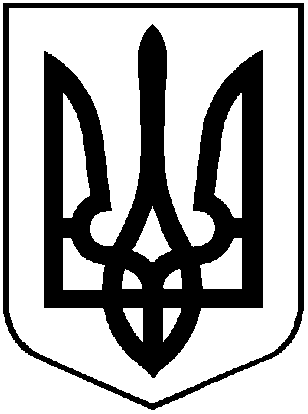                                                 УКРАЇНАХМІЛЬНИЦЬКА МІСЬКА РАДАВІННИЦЬКОЇ ОБЛАСТІ  Р О З П О Р Я Д Ж Е Н Н ЯМІСЬКОГО  ГОЛОВИВід “08» травня 2018  року                                                         №190-рПро відзначення подяками виконавчого комітету Хмільницької міської ради з нагоди Дня матеріта Міжнародного дня сім’ї	На виконання міської комплексної програми підтримки сім’ї, дітей та молоді  м. Хмільника на 2016-2018 роки затвердженої Рішенням 3 сесії міської ради 7 скликання від 04.12.2015 року №26 (зі змінами), з метою забезпечення належної підготовки і проведення святкування Міжнародного дня сім’ї та Дня матері 14-15 травня 2018 року, керуючись ст.42, 59 Закону України «Про місцеве самоврядування в Україні»:Відзначити подяками виконавчого комітету Хмільницької міської ради жінок з багатодітних сімей, в яких виховується 6 і більше дітей, за місцем проживання з нагоди  Дня матері та Міжнародного дня сім’ї.Організацію та проведення привітання доручити відділу у справах сім’ї та молоді міської ради.3. Затвердити кошторис видатків для закупівлі побутової техніки (додається).4. Контроль за виконанням цього розпорядження покласти на заступника міського голови з питань діяльності виконавчих органів міської ради Сташка А.В., а супровід виконання доручити начальнику відділу у справах сім’ї та молоді міської ради П.І. Дем’янюку. Міський голова	С.Б. РедчикС. МаташА. СташкоН. БуликоваП. Дем’янюкЗАТВЕРДЖЕНО:Від “ травня 2018  року  №190-рКОШТОРИС видатків для закупівлі побутової техніки.Міський голова                                                        С.Б.Редчик№з/пНазва видатківКількістьКФКВКЕКВСума1.Побутова техніка (пилососи)8 шт.31314322109500 грн.